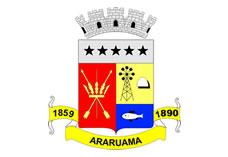 ESTADO DO RIO DE JANEIROPrefeitura Municipal de AraruamaSecretaria Municipal de SAÚDEFUNDO MUNICIPAL DE SAÚDEEXTRATO DE TERMO DE DISPENSA DE LICITAÇÃORATIFICAÇÃO Nº.008/SESAU/2020             Com fulcro no que dispõe o inciso IV do art. 24, da Lei nº 8.666/93, e, em conformidade com o parecer exarado pela Procuradoria Geral do Município, constante do processo administrativo municipal de nº.11.893/2020, RATIFICO a dispensa de licitação para GOYAZES BIOTECNOLIGIA LTDA-ME no valor de R$85.000,00 (oitenta e cinco mil reais)Gabinete da Secretaria de Saúde de Araruama, 27 de março de 2020.Ana Paula Bragança CorrêaSecretária Municipal de Saúde de Araruama